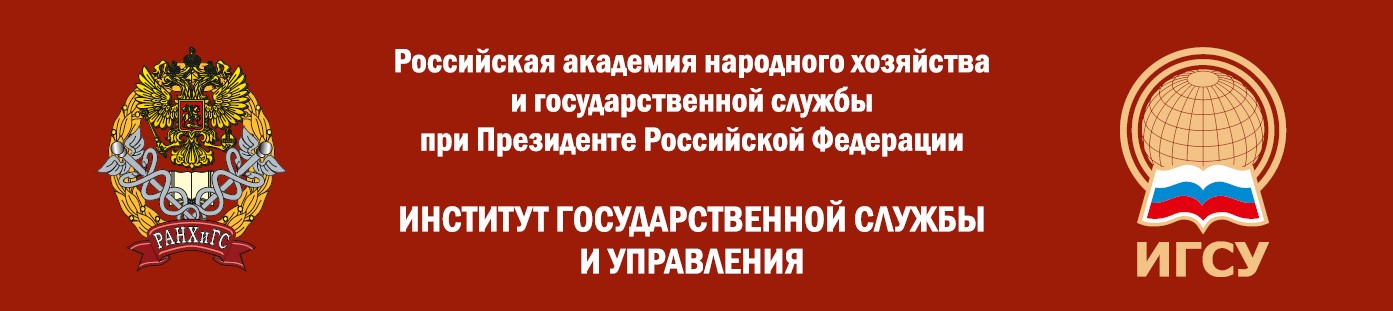 16–20 мая 2022 годаМЕЖДУНАРОДНАЯ КОНФЕРЕНЦ-СЕССИЯ«Государственное управление и развитие России: глобальные тренды и национальные перспективы»19 МАЯ ЧЕТВЕРГМодератор: Краснощеков Валентин Николаевич11.00–15.00Формат проведения: дистанционныйСсылка (Google Meet   https://meet.google.com/sah-icra-uti )ДОКЛАДЧИКИ:ФИО, должность, «Название»1. Афанасьев Сергей Викторович, заместитель директора ГПБУ "Государственный природоохранный центр", «Принципы и методы альтернативного озеленения городов при реализации и регулировании управленческой деятельности в сфере природопользования»2. Гоголев Дмитрий Владимирович, заместитель руководителя «Росаккредитация», «Формирование инфраструктуры для валидации и верификации климатических проектов»3. Зимина Анна Владимировна, советник руководителя «Рослесхоз», «Роль лесного хозяйства в достижении Россией углеродной нейтральности»4. Кирнарская Светлана Викторовна, доцент кафедры УПиООС, ФГУЭ ИГСУ РАНХиГС, «Подходы к формированию компетенций экологических лидеров-руководителей»5. Князева Анна Николаевна, ведущий специалист по охране труда ОАО «РЖД», «Цифровые технологии в регулировании природопользования»6. Комендант Андрей Александрович, директор проекта Департамента устойчивого развития ФГБУ «Российское энергетическое агенство» Минэнерго России, «Основные тренды и особенности углеродного регулирования ТЭК в России»7. Краснощеков Валентин Николаевич, заведующий кафедрой УПиООС, ФГУЭ ИГСУ РАНХиГС, «Роль комплексного обустройства территорий в повышении поглощающей способности управляемых экосистем»8. Кучихин Юрий Александрович, магистр 2 курса программы «Государственное регулирование природопользования» ИГСУ РАНХиГС «Регулирование на законодательном уровне»9. Матвеева Анна Александровна, доцент Волгоградского государственного университета, «Особенности применения «зеленых» стандартов в деятельности объектов НВОС»10. Мощенко Ольга Александровна, магистр 1 курса ИГСУ РАНХиГС, «Система торговли углеродными единицами - инструмент углеродного регулирования в России»11. Серебренников Евгений Владимирович, аспирант МГУ им. М. В. Ломоносова, «Экономико-правовые особенности   экологического страхования российских арктических шельфовых нефтегазодобывающих проектов на примере Восточно-Приновоземельского месторождения»12. Тихомиров Дан Николаевич, директор ООО «АЛЬКАР», «Перспективы и направления развития производства в условиях снижения углеродного следа»  13. Шевчук Анатолий Васильевич, заместитель председателя СОПС ВАВТ Минэкономразвития России, руководитель Отделения проблем природопользования и экологии, «Изменение климата и энергопереход»14. Шилов Александр Сергеевич, профессор кафедры УПиООС, ФГУЭ ИГСУ РАНХиГС, «Технологии без углеродного развития»15. Якубов Рустам Рашидович, директор ФГБУ "Национальный парк "Лосиный остров"", «Механизмы обеспечения сохранения и повышения биологического разнообразия в национальном парке «Лосиный остров»»УЧАСТНИКИ:ФИО, должность1. Анисимова Екатерина Александровна, магистр 1 курса программы «Государственное регулирование природопользования» ИГСУ РАНХиГС2. Бубенин Виктор Викторович, магистр 1 курса программы «Государственное регулирование природопользования» ИГСУ РАНХиГС3. Дружинина Жанна Александровна, магистр 1 курса программы «Государственное регулирование природопользования» ИГСУ РАНХиГС4. Куликова Ксения Алексеевна, главный специалист – эксперт Министерства науки и высшего образования Российской Федерации5. Лыткин Александр Васильевич, директор по развитию Союза промышленников и предпринимателей Красноярского края6. Мамедова Тамара Имановна, магистр 1 курса программы «Государственное регулирование природопользования» ИГСУ РАНХиГС8. Новицкая Татьяна Валерьевна, магистр 2 курса программы «Государственное регулирование природопользования» ИГСУ РАНХиГС9. Пешкетова Екатерина Анатольевна, магистр 1 курса программы «Государственное регулирование природопользования» ИГСУ РАНХиГС10. Фоменко Юлия Петровна, доцент Волгоградского государственного университета  11. Чэнь Сюецин, аспирант РАНХиГС  12. Яковлева Елена Николаевна, доцент Волгоградского государственного университета…